04.05.2020 r. - PONIEDZIAŁEKTEMAT: Podsumowanie działu – Symetrie.Rozwiąż w zeszycie zadania: zad. 1 – 14  str. 144 – 146.05.05.2020 r. - WTOREKTEMAT: Podsumowanie działu – Symetrie – cd.Rozwiąż w zeszycie zadania z załączonej karty pracy.KARTA PRACY - SYMETRIEZad. 1.  Skonstruuj trójkąt symetryczny do trójkąta ABC względem prostej k.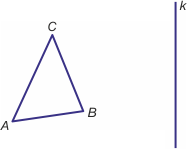 Zad. 2.  Dany jest odcinek AB, gdzie A=(-3, 2), B=(2, 1). Zaznacz go w prostokątnym układzie współrzędnych. Znajdź i zaznacz współrzędne odcinka symetrycznego do niego względem
a) osi x,
b) początku układu współrzędnych.Zad. 3.  Na podstawie rysunku wskaż, które figury:
a) posiadają środek symetrii i nie posiadają osi symetrii
b) posiadają oś (osie) symetrii i nie posiadają środka symetrii
c) posiadają oś (osie) symetrii i środek symetrii.
Zaznacz te osie i środki symetrii.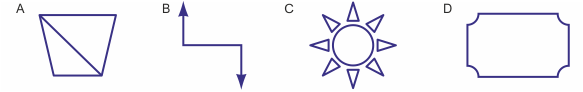 Zad. 4.  Ile osi symetrii ma figura złożona z dwóch odcinków równej długości? Rozważ różne położenia tych odcinków. Odpowiedź zilustruj.Zad. 5.  Oblicz obwód i pole rombu ABCD, którego środkiem symetrii jest początek układu współrzędnych. Dane są punkty A=(0, -1) i B=(4, 0).Zad. 6. Skonstruuj trójkąt symetryczny do trójkąta ABC względem punktu S.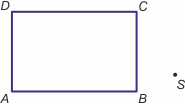 Rozwiązania prześlij na adres jkw@box43.pl  do piątku 08.05.2020r.06.05.2020 r. - ŚRODATEMAT: Powtórka przed egzaminem – PIERWIASTKI.       Przepisz lub wydrukuj i wklej do zeszytu załączone materiały. Na podstawie pokazanych  przykładów rozwiąż ćwiczenia 1 – 7   z załączonych kartek.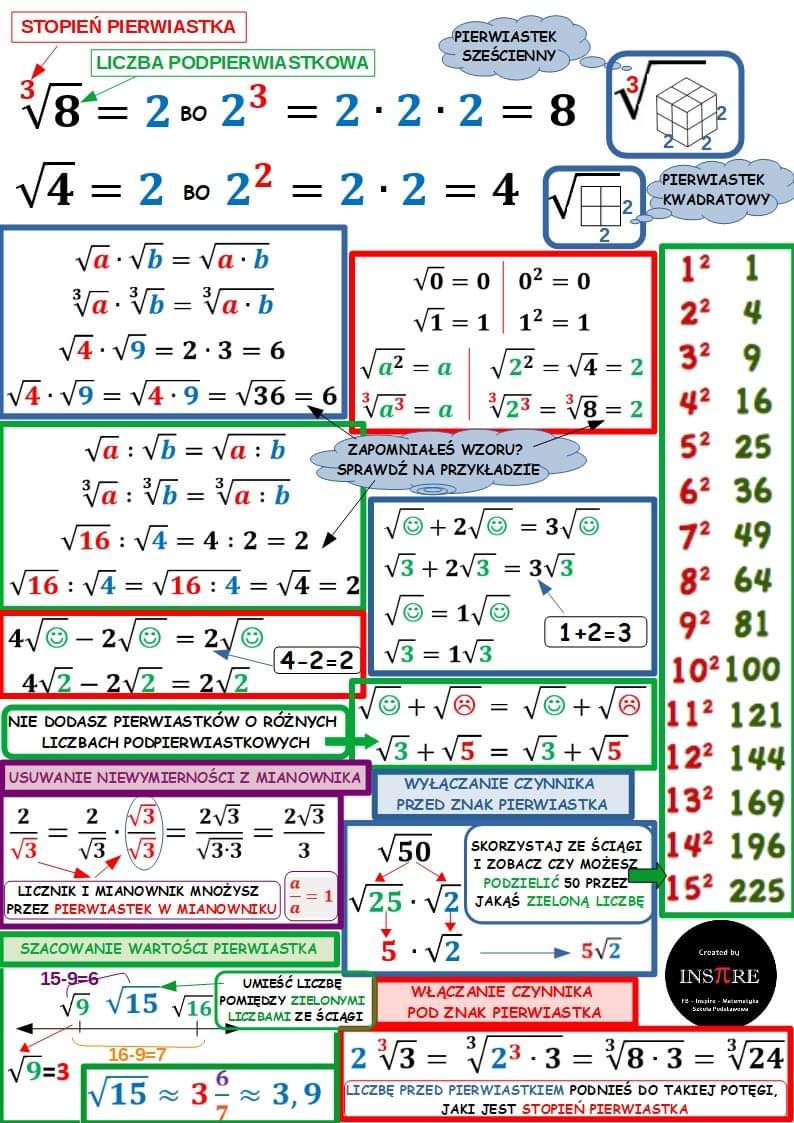 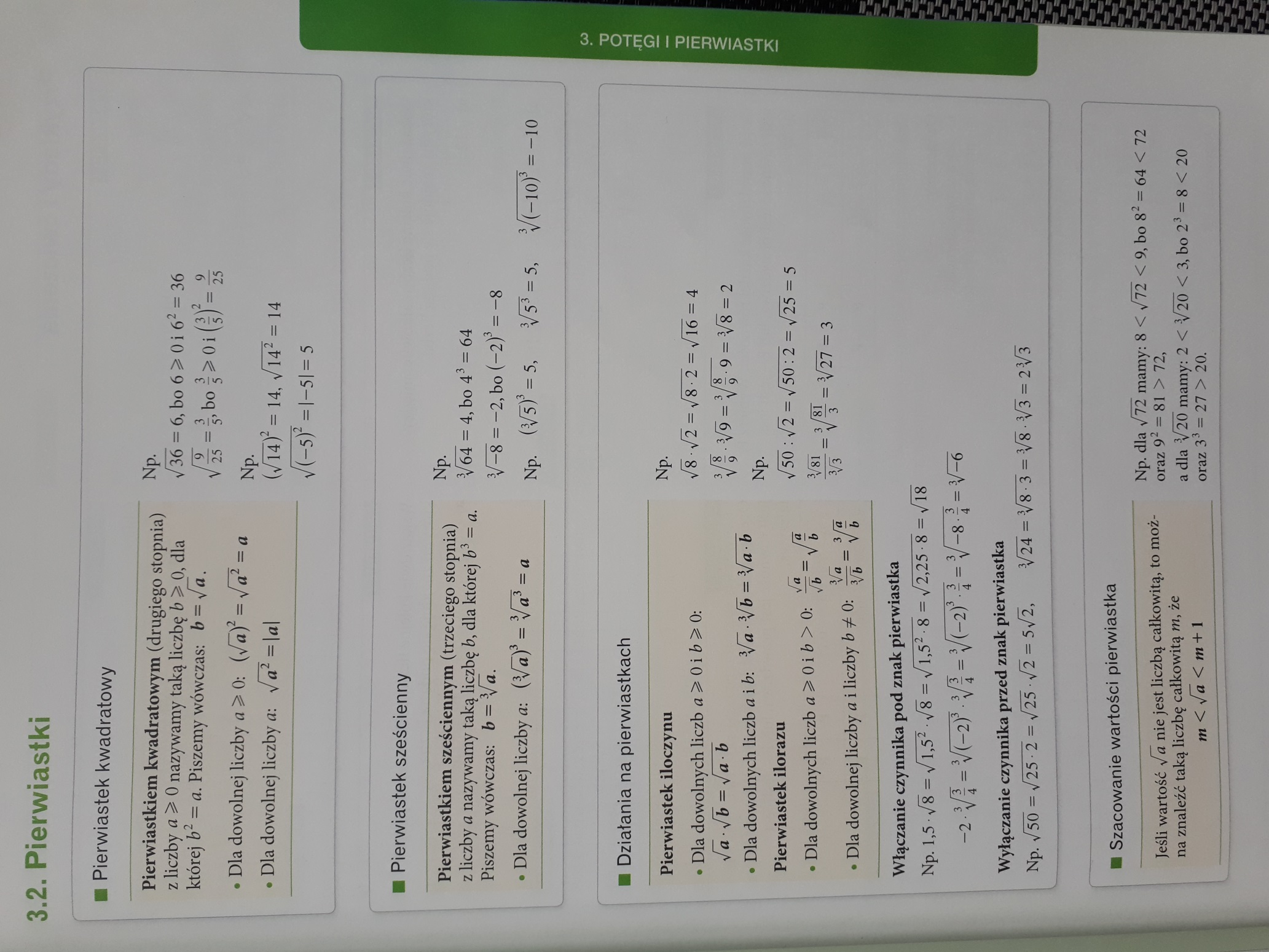 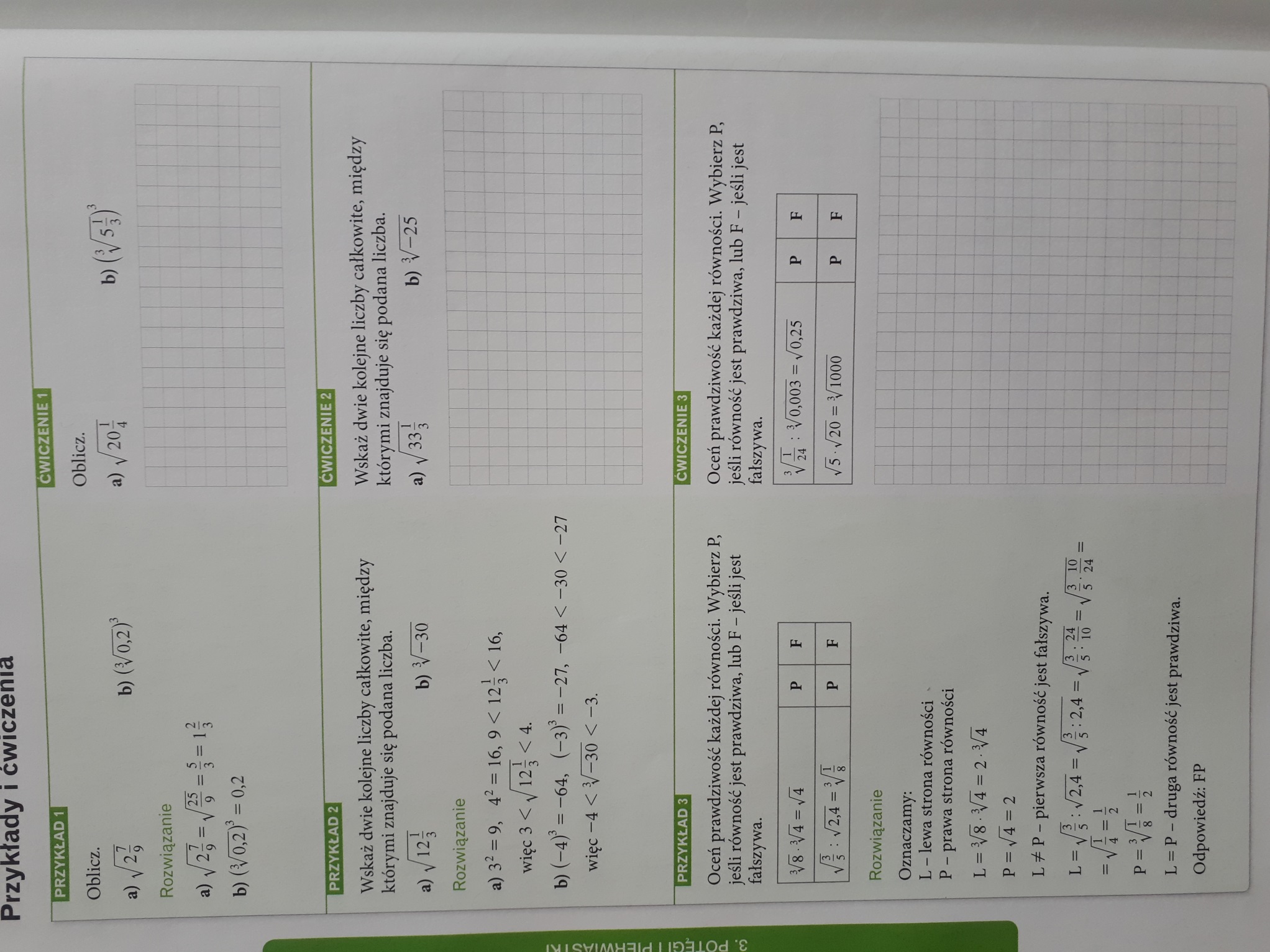 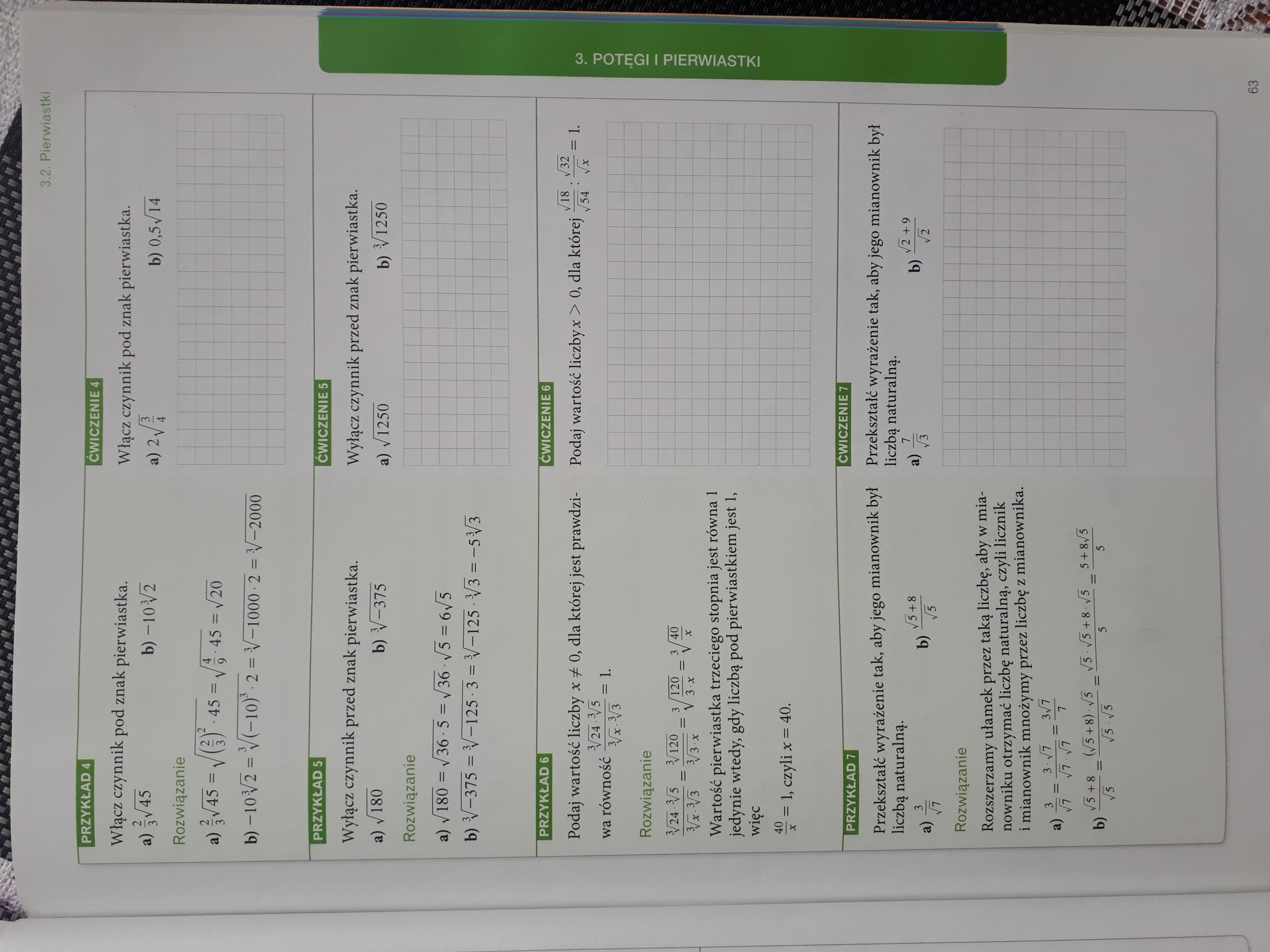 07.05.2020 r. - CZWARTEKTEMAT: Powtórka przed egzaminem – PROCENTY.       Przepisz lub wydrukuj i wklej do zeszytu załączone materiały. Na podstawie pokazanych  przykładów rozwiąż ćwiczenia 1 – 4   z załączonych kartek.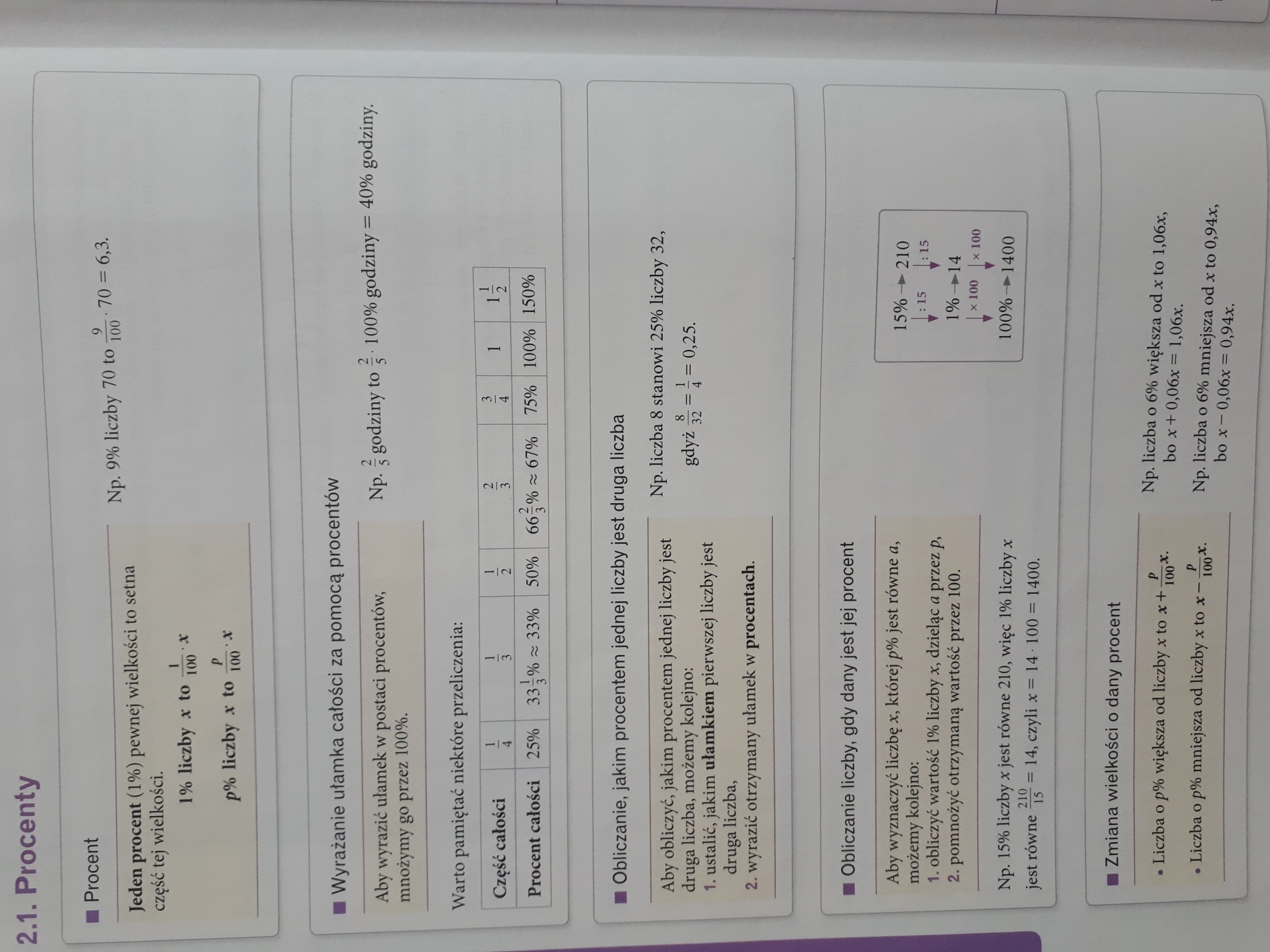 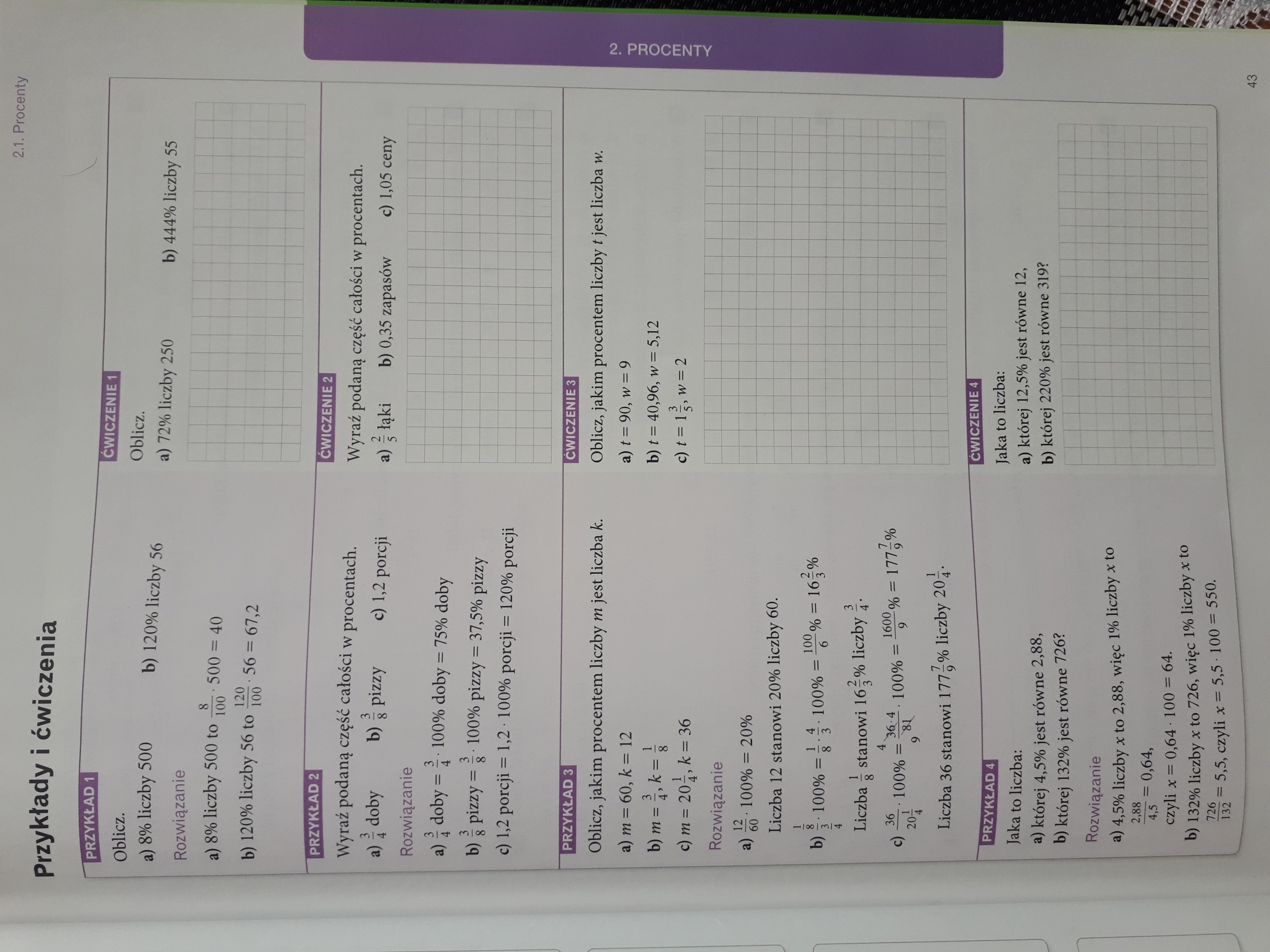 